.Intro: 32 counts; samba rhythm, 126 BPM; start with weight on left footSequence:  ABB   AAA   BAA   BAA,  (A=the verse and B=the chorus)Note to instructors: use this 1-wall dance to introduce the concept of AB choreography to beginners.It has a vee step; step, ¼ turn L; a jazz box cross; dips; cross, points; sways; and easy arm movements in Part B.Because of the repeated steps, there are really only 24 counts in each part.PART A (verse) 32 counts, 2 walls[1-8] 	VEE STEP,  HEEL, TOE, STEP, TURN ¼ L[9-16]	REPEAT PREVIOUS 8 (this will take you to the back wall)[17-24]	“DIP” TO R TOUCH L, DIP L, TOUCH R; REPEAT[25-32]	WALK, WALK, STEP, TURN ¼, STEP, TURN ¼, STOMP IN PLACE R, LPART B (“Azonto” or chorus) 32 counts, 1 wall[1-8]	SWAY R, L, R, L, R, L, R, Lbouncing movement, sway alternately to the sides, starting to the right and ending to theleft. Note: during the sways, your body will stay facing forward.Arm movements during the sways on counts 1-16 (hands are in fists for all but count 7)[9-16]	REPEAT PREVIOUS 8[17-24]	STEP, POINT, STEP, POINT, JAZZ BOX CROSS[25-32]	SWAY R, L, R, L, SIDE, TOUCH, SIDE, TOUCHArm movements during sways on counts 1-4: Put right arm straight out forward making a fist as though you are driving a car, and “turn” the steering wheel slightly R, L, R, L as you are swaying.slightly to the R to start the sways; otherwise, you are poised to begin the vee step in Part A.This choreography is based on the intermediate dance Azonto by Shaz Walton and can be used as a floor split to accommodate dancers of different skill levels.This step sheet is not authorized for publication on Kickit. Any scripts appearing there since October 2012 may have been published and changed without the knowledge or permission of the choreographers.Azonto EZ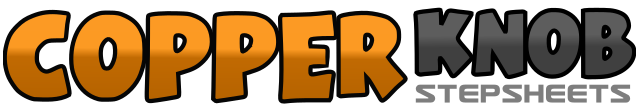 .......Count:64Wall:2Level:Phrased Beginner.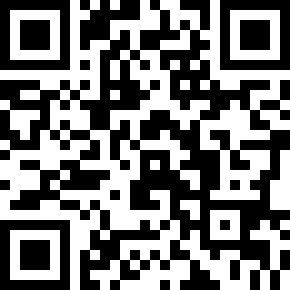 Choreographer:Lisa McCammon (USA) - October 2013Lisa McCammon (USA) - October 2013Lisa McCammon (USA) - October 2013Lisa McCammon (USA) - October 2013Lisa McCammon (USA) - October 2013.Music:Azonto (Radio Edit) - Fuse ODGAzonto (Radio Edit) - Fuse ODGAzonto (Radio Edit) - Fuse ODGAzonto (Radio Edit) - Fuse ODGAzonto (Radio Edit) - Fuse ODG........1-4Step R fwd to R diag, step L to side; step R back to starting point, step L next to R5-8Touch R heel fwd, touch R toes back; step fwd R, turn ¼ L [9] ending wt on L1-8Step R to side, bending knees slightly (“dip”), tap L in place; mirror; repeat, ending wt  on L1-4Walk fwd R, L, step fwd R, turn ¼ L [3] ending wt on L5-8Step fwd R, turn ¼ L [12], stomp in place R, L (feet shoulder width apart, wt on L)1-8Your feet are shoulder width apart after Part A and they stay in place. With a VERY slight1-4Cross arms at chest level when swaying R; uncross arms when swaying L; repeat5-6Push both arms up when swaying R; bring both arms down when swaying L7-8Point both index fingers to your temples when swaying R; relax arms when swaying L1-4Step fwd R, point L toes to side; step fwd L, point R toes to side5-8Cross R over L, step back L, step R to side, cross step L over R1-4Stepping side R, sway R, L, R, L5-8Step R to side, touch L; mirror (note: when B follows B in the beginning, you will step